CHARAKTERISTIKA ORGANIZACENázev organizacePředmět činnosti organizacePopis a cíle organizaceOrganizační strukturavýkaz/Deník odborné bakalářské praxe	jméno a podpis(y) odpovědného zaměstnance/zaměstnanců organizaceVYJÁDŘENÍ organizace Student: Název organizace: Pracoviště: Odpovědný zaměstnanec organizace: Telefon, e-mail:Trvání odborné praxe: od 	 do 	 v celkovém počtu 	 hodinVyjádření k práci studenta v rámci odborné praxeKomentář: ................................................	...................................................................	datum	razítko a podpishodnocení odborné bakalářské praxe studentemPopis oddělení z hlediska jeho činností a funkce v rámci organizační strukturyPopis vlastních vykonávaných činnostíSebehodnocení a osobní přínos praxe pro studenta (analýza, silné a slabé stránky, poznatky, vlastní aktivity….)Závěr a vyhodnocení pro vlastní studium z hlediska specifik daného studijního programuNávrhy a doporučení na zefektivnění odborné praxe (v rámci procesů na FT TUL)závěrečné hodnocení odborné bakalářské praxe odpovědným ZAMĚSTNANCEM FT TULStudent splnil/nesplnil požadavky odborné praxe.................................................	...................................................................	datum	jméno a podpis odp. zaměstnance FT TULAktualizován dne: ZÁVĚREČNÁ zpráva z odborné bakalářské praxeZÁVĚREČNÁ zpráva z odborné bakalářské praxeJméno studenta, číslo studenta, studijní programJméno studenta, číslo studenta, studijní program2020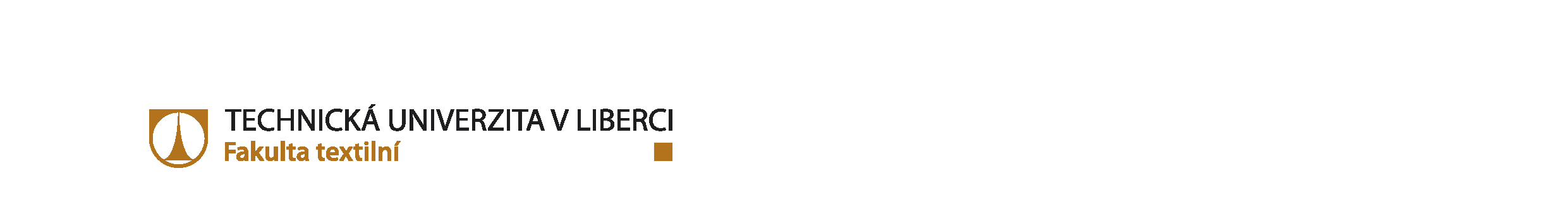 DatumHodiny 
(od – do)Náplň práce